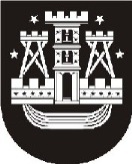 KLAIPĖDOS MIESTO SAVIVALDYBĖS TARYBASPRENDIMASDĖL ATLEIDIMO NUO NEKILNOJAMOJO TURTO MOKESČIO MOKĖJIMO2013 m. vasario 28 d. Nr. T2–37KlaipėdaVadovaudamasi Lietuvos Respublikos vietos savivaldos įstatymo (Žin., 1994, Nr. 55-1049; 2008, Nr. 113-4290, Nr. 137-5379; 2009, Nr. 77-3165; 2010, Nr. 25-1177, Nr. 51-2480, Nr. 86-4525; 2011, Nr. 52-2504) 16 straipsnio 2 dalies 18 punktu ir Lietuvos Respublikos nekilnojamojo turto mokesčio įstatymo (Žin., 2005, Nr. 76-2741) 7 straipsnio 5 dalimi, Klaipėdos miesto savivaldybės taryba nusprendžiaatleisti savivaldybės biudžeto sąskaita:1. UAB „UNIDA“ (kodas 140757998), vykdančią lauko kavinės veiklą Klaipėdos miesto istorinėje dalyje, adresu: H. Manto g. 38, Klaipėda, nuo 1070 Lt nekilnojamojo turto mokesčio, kurį sudaro 30 proc. apskaičiuotos sumos, mokėjimo už 2012 metus;2. UAB „Klaipėdos antikvariatas“ (kodas 141539867), vykdančią antikvarinių daiktų mažmeninę prekybą Klaipėdos miesto istorinėje dalyje, adresu: Kurpių g. 2-1, Klaipėda, nuo 1560 Lt nekilnojamojo turto mokesčio, kurį sudaro 100 proc. deklaruotos sumos, mokėjimo už 2012 metus;3. UAB „BURĖ“ (kodas 140795746), vykdančią meno kūrinių galerijų veiklą ir mažų parduotuvėlių veiklą Klaipėdos miesto istorinėje dalyje esančiose patalpose (patalpų registro Nr. 44/121388 ir Nr. 44/121395), adresu: Tiltų g. 19, Klaipėda, nuo 6296 Lt nekilnojamojo turto mokesčio, kurį sudaro 100 proc. apskaičiuotos nekilnojamojo turto mokesčio sumos – 4616 Lt (patalpų registro Nr. 44/121388) ir 50 proc. apskaičiuotos nekilnojamojo turto mokesčio sumos –1680 Lt (patalpų registro Nr. 44/121395), mokėjimo už 2012 metus;4. UAB „ŽALIASIS DRAKONAS“ (kodas 240764310), vykdančią mažos kavinukės veiklą Klaipėdos miesto istorinėje dalyje, adresu: Tiltų g. 13, Klaipėda, bei jai nuosavybės teise priklausančiose patalpose vykdytos lauko kavinės veiklos Klaipėdos miesto istorinėje dalyje, adresu: Kurpių g. 8, Klaipėda, nuo 4956 Lt nekilnojamojo turto mokesčio, kurį sudaro 50 proc. deklaruotos sumos, mokėjimo už 2012 metus;5. D. Strukčinskienės prekybinę firmą (kodas 140868799), vykdančią mažų parduotuvėlių veiklą Klaipėdos miesto istorinėje dalyje, adresu: Galinio Pylimo g. 5, Klaipėda, nuo 896 Lt nekilnojamojo turto mokesčio, kurį sudaro 50 proc. deklaruotos sumos, mokėjimo už 2012 metus;6. UAB „KARMELA“ (kodas 110516621), vykdančią lauko kavinės veiklą Klaipėdos miesto istorinėje dalyje, adresu: Žvejų g. 5, Klaipėda, bei jai nuosavybės teise priklausančiose patalpose vykdytos lauko kavinės veiklos Klaipėdos miesto istorinėje dalyje, adresu: H. Manto g. 11A, Klaipėda, nuo 5097 Lt nekilnojamojo turto mokesčio, kurį sudaro 50 proc. apskaičiuotos sumos už patalpas Žvejų g. 5 ir 30 proc. apskaičiuotos sumos už patalpas H. Manto g. 11A, mokėjimo už 2012 metus;7. UAB „KLAIPĖDOS ŽUVĖDRA“ (kodas 140509173):7.1. vykdančią lauko kavinės veiklą Klaipėdos miesto istorinėje dalyje, adresu: Žvejų g. 7, Klaipėda, nuo 1612 Lt nekilnojamojo turto mokesčio, kurį sudaro 50 proc. apskaičiuotos sumos už patalpas Žvejų g. 7,  mokėjimo už 2012 metus;7.2. atlikusią kompleksinį pastato fasado tvarkymą Klaipėdos miesto istorinėje dalyje, adresu: Kepėjų g. 10, Klaipėda, nuo 50145 Lt nekilnojamojo turto mokesčio, apskaičiuoto už pastatą Kepėjų g. 10, mokėjimo, iš jų: už 2012 m. – 16715 Lt, už 2013 m. – 16715 Lt ir už 2014 m. – 16715 Lt; 8. UAB „Klaipėdos reprodukcijos ir plakatai“ (kodas 141846357), užsiimančią meno galerijos veikla, adresu: Taikos pr. 18, Klaipėda (galerija „Paletė“), nuo 1560 Lt nekilnojamojo turto mokesčio, kurį sudaro 100 proc. apskaičiuotos sumos, mokėjimo už 2012 metus;9. UAB „TESINITA“ (kodas 142154194), vykdančią lauko kavinės veiklą, adresu: Didžioji Vandens g. 13, Klaipėda, nuo 1024 Lt nekilnojamojo turto mokesčio, kurį sudaro 50 proc. deklaruotos sumos, mokėjimo už 2012 metus;10. UAB „Nautilus“ (kodas 141319935), vykdančią meno galerijos veiklą Klaipėdos miesto istorinėje dalyje, adresu: Tomo g. 10, Klaipėda, nuo 2688 Lt nekilnojamojo turto mokesčio, kurį sudaro 100 proc. deklaruotos sumos, mokėjimo už 2012 metus;11. UAB „Zizi namai“ (kodas 302548315), vykdančią lauko kavinės veiklą, adresu: Sukilėlių g. 10, Klaipėda, nuo 1372 Lt nekilnojamojo turto mokesčio, kurį sudaro 50 proc. deklaruotos sumos, mokėjimo už 2012 metus.Šis sprendimas gali būti skundžiamas Lietuvos Respublikos administracinių bylų teisenos įstatymo nustatyta tvarka.Savivaldybės meras Vytautas Grubliauskas